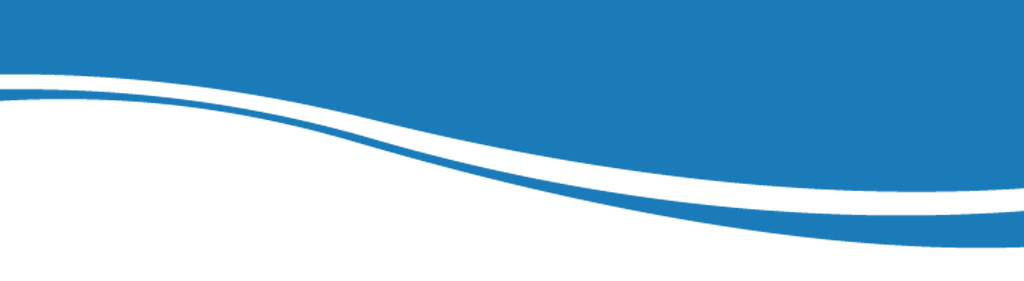 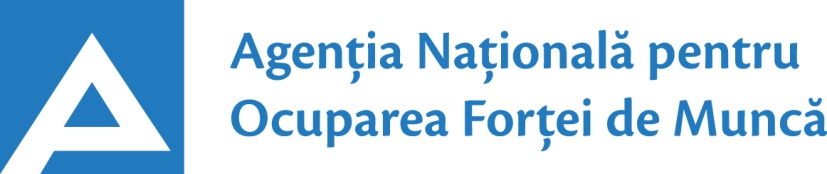                       www.angajat.md26.11.201824.01.2017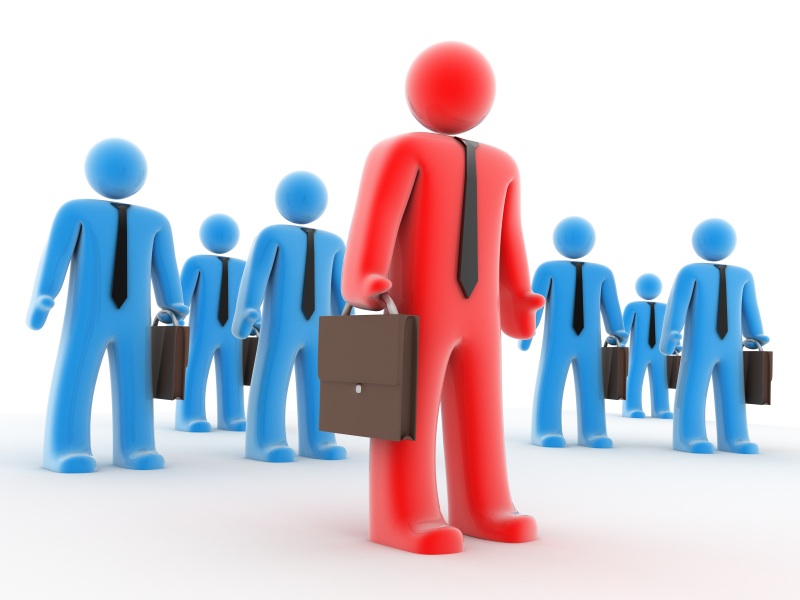 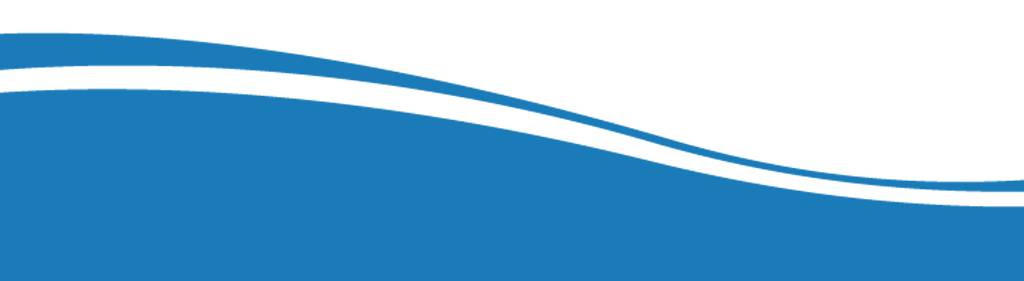 Conform bazei de date a Agenţiei Naţionale pentru Ocuparea Forţei de Muncă la data de 26.11.2018 erau în evidenţă 11523 locuri de muncă vacante, care pot fi accesate atât de femei, cât și de bărbați.  În aspect teritorial, numărul locurilor de muncă vacante, disponibile în fiecare agenție, constituie: Pentru persoanele cu nivel de instruire superior şi mediu de specialitate sunt disponibile 2270 locuri de muncă vacante, constituind cca 20% din numărul total de locuri vacante: Pentru persoanele cu nivel de instruire secundar profesional și pentru muncitorii necalificați, Agenţia Naţională pentru Ocuparea Forţei de Muncă oferă 9253 locuri de muncă, ce constituie 80% din numărul total de locuri de muncă vacante:Sunt oferite următoarele locuri de muncă pentru muncitori necalificaţi:Persoanele aflate în căutarea unui loc de muncă, se pot adresa agenţiilor teritoriale pentru ocuparea forţei de muncă sau pot accesa Portalul pieţei muncii: www.angajat.md, unde sunt postate locurile vacante oferite în fiecare raion, pe profesii.  Prezentul buletin este elaborat în concordanță cu „Clasificatorul ocupaţiilor din Republica Moldova (CORM 006-14)”,  aprobat  prin ordinul Ministerului Muncii, Protecției Sociale și Familiei nr.22 din 03.03.2014.AOFMLocuri vacanteAOFMLocuri vacanteChişinău4041Briceni129Bălți 1328Sângerei128Cahul481Leova127Orhei450Căuşeni104Dondușeni436Criuleni97Ungheni434Soroca97Floreşti432Şoldăneşti92Anenii Noi392Basarabeasca90Cimişlia297Ocniţa64Străşeni293Rezina63Râşcani240Cantemir62UTA Găgăuzia237Edineţ57Nisporeni235Dubăsari56Teleneşti233Făleşti56Taraclia190Drochia55Călăraşi159Glodeni49Ialoveni140Stefan Vodă47Hânceşti132OcupațiiLocuri vacanteTotalDin care:Specialist în domeniul sănătății492asistent medical (inclusiv de familie) – 218medic specialist – 174medic medicină de familie – 23medic medicină generală – 21brancardier – 10farmacist – 8  laborant-farmacist – 7  felcer/ felcer-laborant – 7medic veterinar – 7logoped – 6maseur - 5kinetoterapeut –4medic șef de secție – 2Inspector, ofițer 287inspector (alte domenii) – 69inspector inferior de patrulare – 54ofițer de investigații – 51polițist/polițist de frontieră – 41inspector pregătire tehnico-militară – 30ofițer urmărire penală – 17inspector de poliție – 14ofiţer de sector – 11Specialist în învățământ280educator învăţământ preşcolar/primar – 166profesor învăţământ liceal/postliceal – 16conducător muzical/artistic – 16profesor învăţământ primar/gimnazial – 13conducător cerc – 9maistru-instructor – 8pedagog social – 8director școală - 7profesor în instituțiile de învățământ artistice – 7psiholog/psiholog școlar – 6profesor antrenor de sport – 5metodist  – 4profesor învățământ profesional – 4bibliotecar – 4traducător  - 3profesor universitar – 2șef grădiniță de copii – 2Specialist în activitatea financiară, economică sau comercială184contabil – 106contabil-șef – 19economist – 17agent de comerț/de vânzări – 12reprezentant comercial – 10specialist în problemele perceperii fiscale – 4broker – 3merchandiser – 3specialist achiziții publice – 2analist business/financiar – 2auditor intern – 2ofițer bancar – 2agent de aprovizionare  - 2Inginer, tehnician  174inginer  (alte domenii) – 45inginer programator – 23tehnician (alte domenii) – 21inginer electrician – 15inginer-proiectant – 13tehnician reţele de telecomunicaţii – 11inginer în telecomunicații – 11inginer  tehnolog prelucrări metalice – 10inginer cadastral – 7enegetician/energetician șef – 5inginer construcții civile, industriale și agricole – 4inginer mecanic – 3arhitect –3inginer electronist - 2bioinginer medical – 1Specialist (inclusiv superior, principal) in autorități publice101Manager/marketing79manager  (alte ramuri) – 26manager (marketing și vânzare) – 18manager (în activitatea comercială) – 21merceolog – 10office-manager – 4Consultant (diverse ramuri)62Asistent social/lucrător social57Maistru (diverse domenii) 38Secretară/dactilografă59Electrician secție/sector28Consilier de probațiune25Programator/Programator software 23Laborant  (alte domenii)20Director (alte domenii)19Mecanic (diverse domenii)19Administrator(diverse ramuri)15Șef secție/sector/serviciu (diverse domenii)14Electronist13Șef grupă (în industrie)12Expeditor11Secretar (diverse domenii)8Tehnolog/tehnolog principal8Șef depozit 8Şef poştă7Administrator sisteme informatice7Jurisconsult6Specialist resurse umane5Designer (diverse domenii)4Specialist relații publice4Asistent parental profesionist4Diriginte de șantier 4Agronom4Alte ocupații181Lucrători în industria textilă și confecții2816cusător (industria ușoară/confecțiilor) – 2345confecționer-prelucrător în industria textilă –  207încheietor (tricotaje) – 70confecționer articole din piele - 69termofinisor confecții – 38confecționer articole de marochinărie – 35țesător/țesător  covoare – 17croitor – 11asamblor articole de marochinărie - 10completator materiale, croiuri și articole – 9cusător articole de marochinărie  – 5Transport şi telecomunicaţii864conducător auto (șofer) – 348taxator/conductor - 198conducător troleibuz – 197lăcătuș auto – 46motorist la motoagregate  și mașini - 30muncitor rutier/feroviar – 16montator cale ferată – 9vulcanizator – 8conducător încărcător – 7electrician auto – 3vopsitor auto - 2Lucrători calificați în întreprinderi industriale863sudor/electrogazosudor – 163asamblor –  49controlor calitate – 44lăcătuș la asamblarea construcțiilor metalice – 40lăcătuș instalator tehnică sanitară – 39montator dispoz. și aparate radio electronice – 38electromontor/lăcătuș electromontor – 34montator subansamble - 30cizmar-confecționer încălţăminte – 27fochist – 24controlor articole, semifabr.și materiale – 23lăcătuș – reparator  (alte domenii) – 23reparator utilaj tehnologic – 21electrician - 21completator – 18controlor (diverse domenii) – 18legător filoane, cabluri şi conductori – 17strungar  – 13lăcătuș-montator - 12lăcătuș la exploatarea și repararea utilajelor – 11finisor – 11stivuitorist – 11lăcătuș la rețelele de apeduct și canalizare – 10lăcătuș-controlor în sistemul de gaze – 10montator reglor testor aparate telecomunicații – 10șlefuitor – 10montator  (alte domenii) – 10rihtuitor – 9preparator înghețată – 8confecționer-montator structuri metalice - 8lăcătuș la lucrări de intervenție și reconstrucție - 8bobinator bobine  -  8filator – 8modelator aluat – 7lăcătuș mecanic – 6asamblator articole din lemn - 6electromecanic - 6lăcătuș la lucrările de asamblare mecanică – 6confecționer aparate din masă plastică – 5confecționer cablaje auto – 5formator – 5presator deșeuri – 5încărcător-descărcător – 5extractor – 5cizmar reparator încălțăminte - 5formator mezeluri – 4frezor – 4bombonier – 3Operatori, aparatişti, maşinişti la instalaţii și mașini 779operator în sectorul de producție – 484operator la calculatoare electronice – 49operator  (alte domenii) - 39operator la telecomunicații – 34operator de interviu – 32mașinist (alte domenii)  - 21operator în sala de cazane – 20operator  vânzări   prin telefon – 18operator ghișeu bancă – 17operator la mașini-unelte cu comandă numerică - 13operator introd., validare si prelucrare date – 11operator la prepararea brînzeturilor -10 mașinist la excavatorul cu o singură cupă – 8operator la linie în industria alimentară – 6operator suport tehnic pentru serv.comandă – 5mașinist la extruder – 4mașinist la macarale - 4operator facturare – 4Lucrători în domeniul vânzărilor546vânzător produse alimentare/nealimentare – 334casier  – 154bufetier – 28magaziner – 20chioscar - 10Hoteluri şi restaurante483bucătar - 224chelner (ospătar) – 76cofetar – 69brutar  – 62barman – 35patiser – 14bucătar-șef  – 3Lucrători în domeniul serviciilor personale210gardian public – 49frizer/coafor – 37santinelă – 26dispecer – 24poştaş  – 22supraveghetor – 21manichiuristă – 10registrator - 9agent pază în incinte – 8recepționer comenzi - 4Lucrători în construcţii185pietrar-zidar – 59fierar-betonist - 26placator cu plăci – 19tencuitor – 18tâmplar – 15armator - 12dulgher – 10zugrav – 9betonist – 6lăcătuș în construcții - 5pavator - 3tinichigiu – 3Lucrători calificaţi în agricultură, silvicultură, acvacultură, piscicultură 111tractorist – 54viticultor – 33docher mecanizator – 9crescător porcine – 6prelucrător vin – 5doborâtor arbori - 4Alte activități 321     MeseriaLocuri vacanteTotalMuncitor auxiliar712Hamal220Îngrijitor încăperi de producție și serviciu183Muncitor necalificat în agricultură, silvicultură și grădinărit122Ajutor de educator101Trăgător87Măturător80Bucătar auxiliar75Paznic 74Femeie de serviciu72Spălător veselă63Infirmieră  55Spălător vehicule42Ambalator manual28Puitor-ambalator24Pregătitor materie primă18Sortator 18Muncitor necalificat la întreținerea de drumuri17Muncitor la îngrijirea complexă și repararea clădirilor16Curățitor teritorii16Dădacă16Incasator și cititor contoare de energie electrică 13Muncitor necalificat în industria confecțiilor13Distribuitor presă10